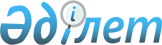 О внесении изменения в решение маслихата от 25 сентября 2012 года № 76 "Об утверждении Правил подготовки и проведения отопительного сезона в Костанайской области"Решение маслихата Костанайской области от 27 июня 2016 года № 40. Зарегистрировано Департаментом юстиции Костанайской области 22 июля 2016 года № 6554      В соответствии с подпунктом 4-1) пункта 1 статьи 6 Закона Республики Казахстан "О местном государственном управлении и самоуправлении в Республике Казахстан" от 23 января 2001 года Костанайский областной маслихат РЕШИЛ:

      1. Внести в решение Костанайского областного маслихата от 25 сентября 2012 года №76 "Об утверждении Правил подготовки и проведения отопительного сезона в Костанайской области" (зарегистрировано в Реестре государственной регистрации нормативных правовых актов № 3877, опубликовано 24 ноября 2012 года в газете "Костанайские новости") следующее изменение:

      в Правилах подготовки и проведения отопительного сезона в Костанайской области, утвержденных указанным решением:

      абзац первый главы 1 изложить в новой редакции: 

      "Настоящие Правила подготовки и проведения отопительного сезона в Костанайской области (далее – Правила) разработаны на основании Законов Республики Казахстан от 9 июля 2004 года "Об электроэнергетике", от 13 января 2012 года "Об энергосбережении и повышении энергоэффективности", постановления Правительства Республики Казахстан от 7 декабря 2000 года № 1822 "Об утверждении нормативных правовых актов в области электроэнергетики", приказа Министра энергетики Республики Казахстан от 18 декабря 2014 года № 211 "Об утверждении Правил пользования тепловой энергией" (зарегистрирован в Реестре государственной регистрации нормативных правовых актов № 10234), приказа Министра энергетики Республики Казахстан от 25 февраля 2015 года № 143 "Об утверждении Правил пользования электрической энергией" (зарегистрирован в Реестре государственной регистрации нормативных правовых актов № 10403), приказа Министра энергетики Республики Казахстан от 22 января 2015 года № 34 "Об утверждении Правил определения норм эксплуатационного запаса топлива в осенне-зимний период для энергопроизводящих организаций" (зарегистрирован в Реестре государственной регистрации нормативных правовых актов № 10583), приказа Министра энергетики Республики Казахстан от 2 февраля 2015 года № 55 "Об утверждении Правил получения энергопроизводящими, энергопередающими организациями паспорта готовности к работе в осенне-зимний период" (зарегистрирован в Реестре государственной регистрации нормативных правовых актов № 10516) и определяют порядок подготовки и проведения отопительного сезона в Костанайской области.".

      2. Настоящее решение вводится в действие по истечении десяти календарных дней после дня его первого официального опубликования.



      Руководитель государственного учреждения

      "Управление энергетики и жилищно-коммунального

      хозяйства акимата Костанайской области"

      ____________________ Х. Камбаров

      27 июня 2016 года


					© 2012. РГП на ПХВ «Институт законодательства и правовой информации Республики Казахстан» Министерства юстиции Республики Казахстан
				
      Председатель сессии

Д. Космухамбетова

      Секретарь Костанайского
областного маслихата

С. Ещанов
